Министерство культуры, по делам национальностей и архивного дела Чувашской РеспубликиБПОУ «Чебоксарское художественное училище (техникум)» Минкультуры ЧувашииРАБОЧАЯ ПРОГРАММАучебной дисциплины ОП.09. Основы православной культуры и иконописи для специальности 54.02.02 Декоративно-прикладное искусство и народные промыслы (по видам)	Чебоксары – 2018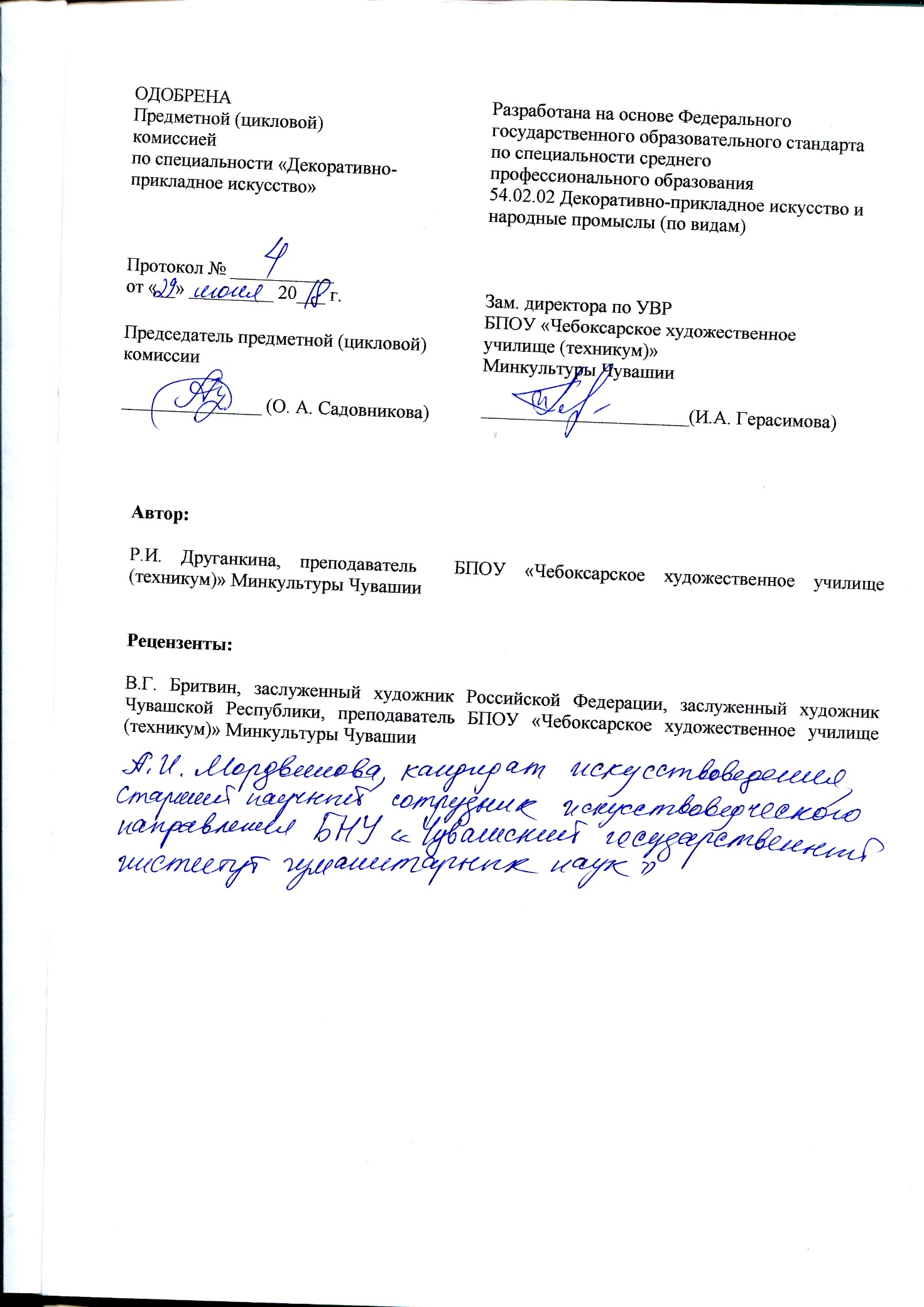 СОДЕРЖАНИЕ1. ПАСПОРТ РАБОЧЕЙ ПРОГРАММЫ УЧЕБНОЙ ДИСЦИПЛИНЫ2. СТРУКТУРА И СОДЕРЖАНИЕ УЧЕБНОЙ ДИСЦИПЛИНЫ            3. УСЛОВИЯ РЕАЛИЗАЦИИ РАБОЧЕЙ ПРОГРАММЫ УЧЕБНОЙ ДИСЦИПЛИНЫ4. КОНТРОЛЬ И ОЦЕНКА РЕЗУЛЬТАТОВ ОСВОЕНИЯ УЧЕБНОЙ ДИСЦИПЛИНЫ1. ПАСПОРТ ПРОГРАММЫ УЧЕБНОЙ ДИСЦИПЛИНЫОП.09. Основы православной культуры и иконописи1.1. Область применения программыРабочая программа учебной дисциплины является частью основной профессиональной образовательной программы в соответствии с ФГОС по специальности СПО 54.02.02 Декоративно-прикладное искусство и народные промыслы (по видам).Программа может использоваться другими образовательными учреждениями профессионального и дополнительного образования.1.2. Место учебной дисциплины в структуре основной профессиональной образовательной программы: Данная дисциплина входит в профессиональный цикл как общепрофессиональная дисциплина основной профессиональной образовательной программы по специальности 54.02.02 Декоративно-прикладное искусство и народные промыслы (по отраслям).В результате изучения дисциплины обучающийся должен овладеть общими и профессиональными компетенциями, включающими в себя способность:ОБЩИЕ КОМПЕТЕНЦИИОК 1. Понимать сущность и социальную значимость своей будущей профессии, проявлять к ней устойчивый интерес.ОК 2. Организовывать собственную деятельность, определять методы и способы выполнения профессиональных задач, оценивать их эффективность и качество.ОК 3. Решать проблемы, оценивать риски и принимать решения в нестандартных ситуациях.ОК 4. Осуществлять поиск, анализ и оценку информации, необходимой для постановки и решения профессиональных задач, профессионального и личностного развития.ОК 8. Самостоятельно определять задачи профессионального и личностного развития, заниматься самообразованием, осознанно планировать повышение квалификации.         ПРОФЕССИОНАЛЬНЫЕ КОМПЕТЕНЦИИПК 1.7. Владеть культурой устной и письменной речи, профессиональной терминологией.	1.3. Цели и задачи учебной дисциплины – требования к результатам освоения учебной дисциплины:По окончании изучения курса «Основы православной культуры и иконописи» предполагается получение учащимися историко-культурологических и наиболее общих богословских знаний в области православного богослужения, православной этики, архитектуры, устройства и назначения храма, овладение богословской терминологией, знакомство с иконописью, фреской, агиографией. Концептуальные стратегические (образовательные и общекультурные) и психолого- адаптационные задачи курса:изучение православной религиозной традиции;изучение истории христианства;изучение содержания Евангелия и ознакомление с основными сюжетами Ветхого Завета;изучение православной этики;ознакомление с православным календарём;знакомство с агиографией;ознакомление с особенностями церковного искусства;изучение устроения православного храма;ознакомление с особенностями православного богослужения;изучение церковнославянского языка;формирование целостного восприятия мира;формирование культуры общения;предупреждение возможных тупиков личностного развития;воспитание волевых качеств, культуры мышления и культуры чувств;выработка этических принципов, определяющих качество межличностных отношений на основе традиций культуры Отечества;воспитание патриотизма; формирование представления о культурном и историческом единстве России и российского народа и важности сохранения культурно-национального единства;духовно-нравственное воспитание через приобщение к традиционным ценностям отечественной культуры;приобщение к художественно-эстетическим отечественным традициям;расширение и активизация словаря учащихся путём дополнения его лексикой духовного и историко-культурологического значения;оказание помощи молодёжи в успешной социализации в отечественной культуре; возрождение православных основ семьи;пробуждение интереса и формирование мотивации к изучению отечественной культуры и истории;творческое развитие ребёнка на основе знаний об отечественной культуре и истории;формирование потребности учащихся в творческом участии в жизни России, в сохранении природы и созидании культуры Отечества.В результате освоения дисциплины обучающийся должен:уметь:использовать основные изобразительные материалы и техники;пользоваться приоритетными навыками в написании иконы;применять теоретические знания в практической профессиональной деятельности; осуществлять процесс изучения и профессионального изображения натуры, ее художественной интерпретации средствами живописи;читать и понимать церковнославянские тексты;работать с историческими документами, картами, справочной литературой, первоисточниками для составления рефератов, докладов и других работ исследовательского характера, излагать и обосновывать свою точку зрения, опираясь на рекомендованную литературу.знать:хорошо знать историю, значение и традиции православных праздников;содержание Евангелия, некоторые сюжеты Ветхого Завета;традиционные выразительные средства иконописного изображения;глубже понять сложность русского искусства XIII – XVII веков.1.4. Количество часов на освоение программы учебной дисциплины:максимальной учебной нагрузки обучающегося _140_ часов, в том числе: обязательной аудиторной учебной нагрузки обучающегося _110_ часов; самостоятельной работы обучающегося _30_ часов. 2. СТРУКТУРА И СОДЕРЖАНИЕ УЧЕБНОЙ ДИСЦИПЛИНЫ 2.1. Объем учебной дисциплины и виды учебной работы2.2. Тематический план и содержание учебной дисциплины ОП.09. Основы православной культуры и иконописиДля характеристики уровня освоения учебного материала используются следующие обозначения:1. – ознакомительный (узнавание ранее изученных объектов, свойств); 2. – репродуктивный (выполнение деятельности по образцу, инструкции или под руководством)3. – продуктивный (планирование и самостоятельное выполнение деятельности, решение проблемных задач)3. условия реализации программы учебноЙ ДИСЦИПЛИНЫОП.03 Цветоведение3.1. Требования к минимальному материально-техническому обеспечениюДля реализации программы учебной дисциплины предусмотрены следующие специальные помещения:кабинет гуманитарных и социально-экономических дисциплин, оснащенный оборудованием: - комплект мебели;- 1 рабочее место преподавателя;- доска;- технические средства обучения: персональный компьютер (ноутбук), колонки;- наглядные и дидактические пособия. Информационное обеспечение обученияПеречень рекомендуемых учебных изданий, Интернет-ресурсов, дополнительной литературыОсновная литература:1. Плужникова Н.Н. Основы православной культуры [Электронный ресурс]: учебно-методическое пособие для студентов всех специальностей отделения заочного обучения/ Плужникова Н.Н.— Электрон. текстовые данные.— Саратов: Вузовское образование, 2015.— 98 c.— Режим доступа: http://www.iprbookshop.ru/31949.html.— ЭБС «IPRbooks»2. Основы православной культуры [Электронный ресурс]: учебное пособие/ — Электрон. текстовые данные.— Ставрополь: Северо-Кавказский федеральный университет, 2015.— 352 c.— Режим доступа: http://www.iprbookshop.ru/62976.html.— ЭБС «IPRbooks»3. Плужникова Н.Н. Православная культура России [Электронный ресурс]: учебное пособие для студентов/ Плужникова Н.Н., Щеглова Л.В.— Электрон. текстовые данные.— Саратов: Ай Пи Эр Медиа, 2015.— 107 c.— Режим доступа: http://www.iprbookshop.ru/31950.html.— ЭБС «IPRbooks»4. Туминская О.А. Блаженные и юродивые в русской иконе XVI-XIX веков [Электронный ресурс]: монография/ Туминская О.А.— Электрон. текстовые данные.— СПб.: Российский государственный педагогический университет им. А.И. Герцена, 2014.— 203 c.— Режим доступа: http://www.iprbookshop.ru/21447.html.— ЭБС «IPRbooks»Контроль и оценка результатов освоения учебноЙ ДИСЦИПЛИНЫ	Контроль и оценка результатов освоения дисциплины осуществляется преподавателем в процессе проведения практических занятий, а также выполнения обучающимися индивидуальных заданий. 	Формой итоговой аттестации является дифференцированный зачет. В ходе семестра проводятся промежуточные просмотры по практическим занятиям.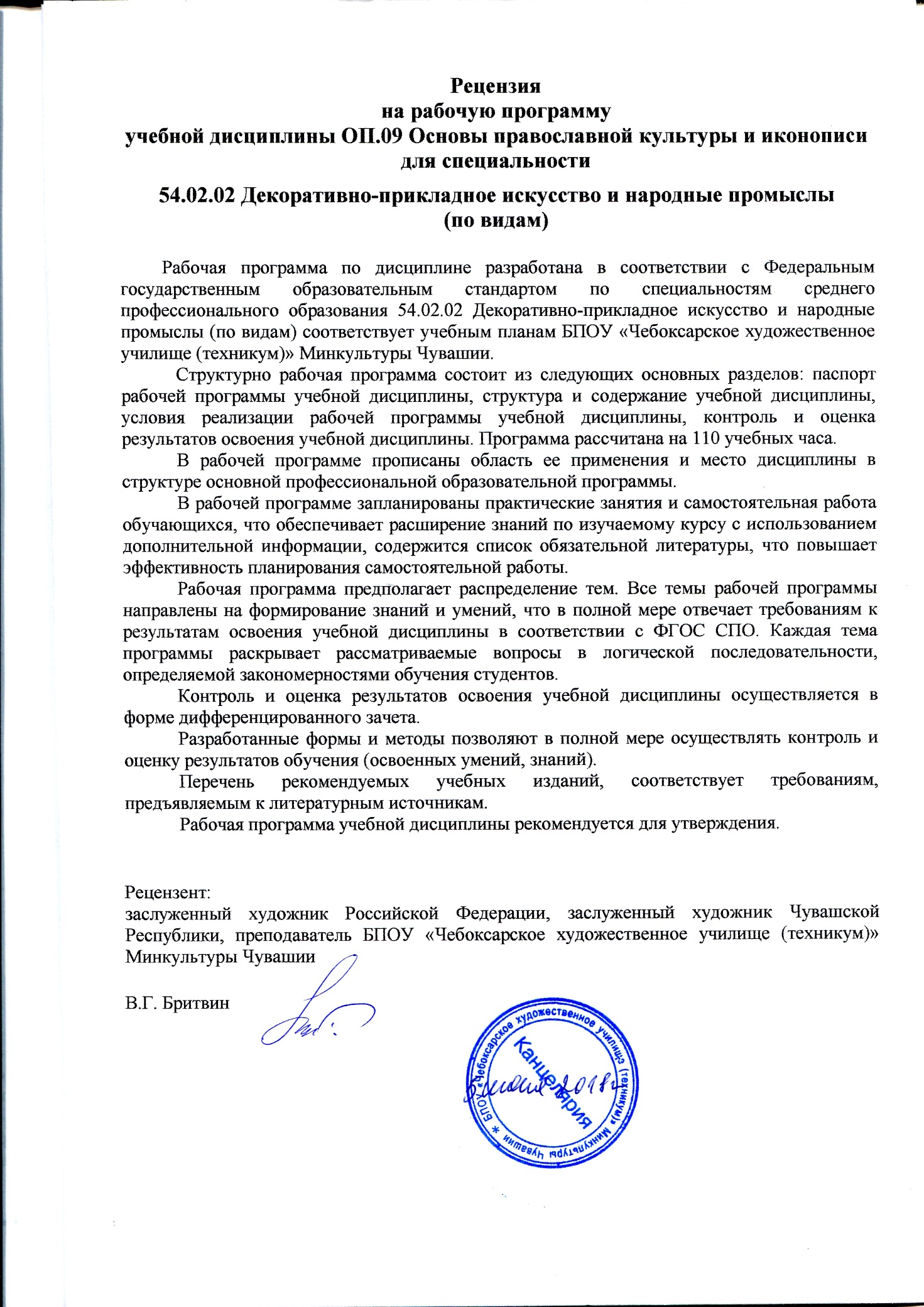 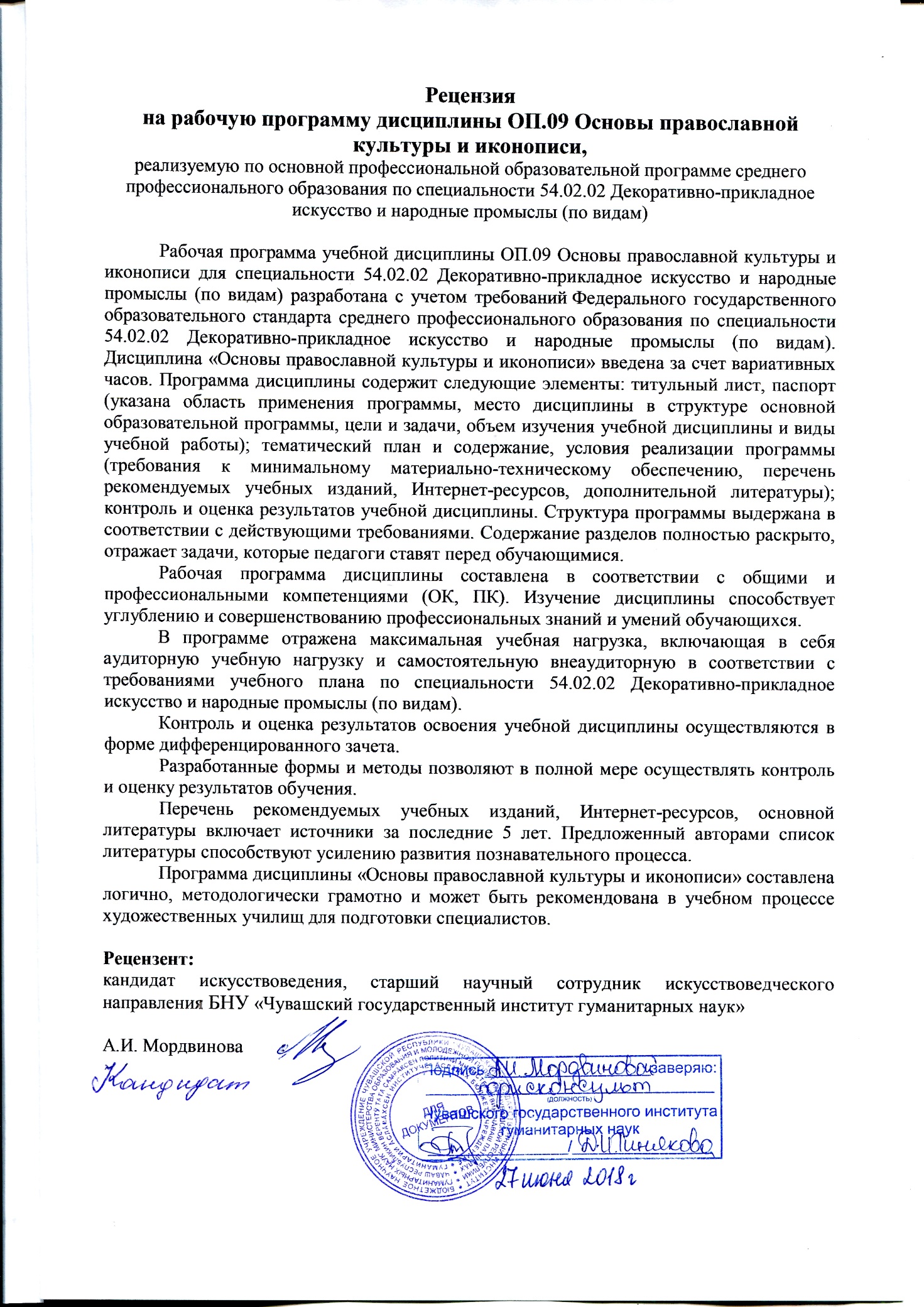 УТВЕРЖДЕНО приказом директора БПОУ «Чебоксарскоехудожественное училище (техникум)» Минкультуры Чувашии      от 20 августа 2018 года  № 43-о                                                      Виды учебной работыОбъем часов3 курс3 курсВиды учебной работыОбъем часовV сем.VIсем.Максимальная учебная нагрузка (всего)1406476Обязательная аудитория учебная нагрузка (всего)1106446в том числе:лабораторные занятия (не предусмотрено)--практические занятия 682642контрольные работы --курсовая работа (проект) (не предусмотрено)Самостоятельная работа обучающегося (всего)30-30в том числе:самостоятельная работа над курсовой работой (проектом) (если предусмотрено)(не предусмотрено)--внеаудиторная самостоятельная работа: работа над конспектом лекций, выполнение индивидуальных заданий, творческие работы разных видов30-30Итоговая аттестация в форме Дифференцированный зачетНаименование разделов и темНаименование разделов и темНаименование разделов и темСодержание учебного материала, практические занятия, самостоятельная работа обучающихся, индивидуальный проект (если предусмотрено)Содержание учебного материала, практические занятия, самостоятельная работа обучающихся, индивидуальный проект (если предусмотрено)Объем часовОбъем часовОбъем часовОбъем часовУровень освоенияУровень освоения3  курс 5 семестр3  курс 5 семестр32 32 32 32 Раздел 1. Основы православной культуры Раздел 1. Основы православной культуры Раздел 1. Основы православной культуры Раздел 1. Основы православной культуры Раздел 1. Основы православной культуры Тема 1.1. «Священное писание»Тема 1.1. «Священное писание»Тема 1.1. «Священное писание»Содержание учебного материалаСодержание учебного материала222211Тема 1.1. «Священное писание»Тема 1.1. «Священное писание»Тема 1.1. «Священное писание»Библия: история создания, композиция. Книги Ветхого Завета и книги Нового Завета. Канон. Сюжеты Ветхого Завета: сотворение мира и человека, грехопадение, Каин и Авель, всемирный потоп, Содом и Гоморра, Авраам и явление Троицы, пророк Моисей, получение Моисеем Заповедей Божиих, пророки Ветхого Завета и Мессии. Книги Нового Завета. Содержание Евангелия.Библия: история создания, композиция. Книги Ветхого Завета и книги Нового Завета. Канон. Сюжеты Ветхого Завета: сотворение мира и человека, грехопадение, Каин и Авель, всемирный потоп, Содом и Гоморра, Авраам и явление Троицы, пророк Моисей, получение Моисеем Заповедей Божиих, пророки Ветхого Завета и Мессии. Книги Нового Завета. Содержание Евангелия.222211Тема 1.2. Письменная культура православия.Тема 1.2. Письменная культура православия.Тема 1.2. Письменная культура православия.Тема 1.2. Письменная культура православия.Тема 1.2. Письменная культура православия.4444Тема 1.2.1. БиблияТема 1.2.1. БиблияТема 1.2.1. БиблияСодержание учебного материалаСодержание учебного материала2222Тема 1.2.1. БиблияТема 1.2.1. БиблияТема 1.2.1. БиблияБиблия.  Апостол и евангелист Иоанн Богослов. Равноапостольные Владимир и Ольга. Преподобный Сергий Радонежский. Благоверный князь Александр НевскийСвятитель Николай Чудотворец. Праведный Иоанн Кронштадтский. Блаженные Ксения Петербургская и Матрона Московская. Новомученики и исповедники Российские. Великомученик и целитель Пантелеимон, великомученик и Победоносец Георгий. Равноапостольные Кирилл и Мефодий. Царственные мученики.Библия.  Апостол и евангелист Иоанн Богослов. Равноапостольные Владимир и Ольга. Преподобный Сергий Радонежский. Благоверный князь Александр НевскийСвятитель Николай Чудотворец. Праведный Иоанн Кронштадтский. Блаженные Ксения Петербургская и Матрона Московская. Новомученики и исповедники Российские. Великомученик и целитель Пантелеимон, великомученик и Победоносец Георгий. Равноапостольные Кирилл и Мефодий. Царственные мученики.2222Тема 1.2.2. Притчи Тема 1.2.2. Притчи Тема 1.2.2. Притчи Содержание учебного материалаСодержание учебного материала22111Тема 1.2.2. Притчи Тема 1.2.2. Притчи Тема 1.2.2. Притчи Притчи о блудном сыне, о мытаре и фарисе, о Страшном суде, о самарянине, осеятеле, о богаче и Лазаре, о немилосердном должнике, о доме на камне и песке, о званых и избранных. Церковнославянский язык. Нагорная проповедь. Заповеди блаженствПритчи о блудном сыне, о мытаре и фарисе, о Страшном суде, о самарянине, осеятеле, о богаче и Лазаре, о немилосердном должнике, о доме на камне и песке, о званых и избранных. Церковнославянский язык. Нагорная проповедь. Заповеди блаженств22111Тема 1.3. Жизнь Иисуса Христа и православные праздникиТема 1.3. Жизнь Иисуса Христа и православные праздникиТема 1.3. Жизнь Иисуса Христа и православные праздникиСодержание учебного материалаСодержание учебного материала1010101011Тема 1.3. Жизнь Иисуса Христа и православные праздникиТема 1.3. Жизнь Иисуса Христа и православные праздникиТема 1.3. Жизнь Иисуса Христа и православные праздникиС чем связаны главные православные праздники? Иисус Христос — Спаситель мира. Евангелие — книга о Спасителе и о спасении. Рождество Пресвятой Богородицы. Введение во храм Пресвятой Богородицы. Благая весть о рождении Спасителя. Архангел Гавриил. Дух Святой. Праздник Благовещения. Рождество Христово. Отражение евангельских событий в иконописи, поэзии, светской живописи, духовной музыке. Бегство Марии и Иосифа с Младенцем Иисусом в Египет. Возвращение в Назарет. Сретение Господне. Иоанн Предтеча и Креститель Господа Иисуса Христа. Рождение Иоанна Предтечи. Проповедь Иоанна Предтечи. Крещение Иисуса Христа. Усекновение честной главы Иоанна Предтечи. Христос в пустыне. Пост. Искушение Иисуса Христа дьяволом. Начало проповеди Христа. Двенадцать учеников Иисуса Христа. Нагорная проповедь Спасителя. Царство Небесное. Заповеди блаженства. Первое чудо Иисуса Христа по ходатайству Его Пречистой Матери. Исцеление расслабленного. Исцеление сына царедворца. Воскрешение сына наинской вдовы. Укрощение бури. Хождение Иисуса Христа по водам. Воскрешение дочери Иаира. Благословение детей. Чудесное приумножение хлебов и рыб. Предсказания Иисуса Христа о своих страданиях, смерти и воскресении. Преображение Господне. Воскрешение Лазаря. Торжественный вход Господень в Иерусалим. Вербное воскресенье. Тайная вечеря. Моление о чаше. Предательство Иуды. Взятие Иисуса под стражу. Суд над Иисусом. Крестный путь Иисуса Христа на Голгофу. Распятие и смерть Иисуса Христа. Снятие с креста и погребение Спасителя. Воскресение Иисуса Христа. Пасха Господня. Празднование главного православного праздника — Светлого Христова Воскресения. Светлая седмица. Пребывание воскресшего Спасителя на земле. Вознесение Господне. Сошествие Святого Духа на апостолов. Пятидесятница — День Святой Троицы. Духов день. Православные праздники. Двунадесятые праздники: переходящие и непереходящие праздники. Праздничные иконы. Евангельские события в поэтическом и изобразительном искусстве.С чем связаны главные православные праздники? Иисус Христос — Спаситель мира. Евангелие — книга о Спасителе и о спасении. Рождество Пресвятой Богородицы. Введение во храм Пресвятой Богородицы. Благая весть о рождении Спасителя. Архангел Гавриил. Дух Святой. Праздник Благовещения. Рождество Христово. Отражение евангельских событий в иконописи, поэзии, светской живописи, духовной музыке. Бегство Марии и Иосифа с Младенцем Иисусом в Египет. Возвращение в Назарет. Сретение Господне. Иоанн Предтеча и Креститель Господа Иисуса Христа. Рождение Иоанна Предтечи. Проповедь Иоанна Предтечи. Крещение Иисуса Христа. Усекновение честной главы Иоанна Предтечи. Христос в пустыне. Пост. Искушение Иисуса Христа дьяволом. Начало проповеди Христа. Двенадцать учеников Иисуса Христа. Нагорная проповедь Спасителя. Царство Небесное. Заповеди блаженства. Первое чудо Иисуса Христа по ходатайству Его Пречистой Матери. Исцеление расслабленного. Исцеление сына царедворца. Воскрешение сына наинской вдовы. Укрощение бури. Хождение Иисуса Христа по водам. Воскрешение дочери Иаира. Благословение детей. Чудесное приумножение хлебов и рыб. Предсказания Иисуса Христа о своих страданиях, смерти и воскресении. Преображение Господне. Воскрешение Лазаря. Торжественный вход Господень в Иерусалим. Вербное воскресенье. Тайная вечеря. Моление о чаше. Предательство Иуды. Взятие Иисуса под стражу. Суд над Иисусом. Крестный путь Иисуса Христа на Голгофу. Распятие и смерть Иисуса Христа. Снятие с креста и погребение Спасителя. Воскресение Иисуса Христа. Пасха Господня. Празднование главного православного праздника — Светлого Христова Воскресения. Светлая седмица. Пребывание воскресшего Спасителя на земле. Вознесение Господне. Сошествие Святого Духа на апостолов. Пятидесятница — День Святой Троицы. Духов день. Православные праздники. Двунадесятые праздники: переходящие и непереходящие праздники. Праздничные иконы. Евангельские события в поэтическом и изобразительном искусстве.1010101011Тема 1.4. Православный образ жизниТема 1.4. Православный образ жизниТема 1.4. Православный образ жизниСодержание учебного материалаСодержание учебного материала22111Тема 1.4. Православный образ жизниТема 1.4. Православный образ жизниТема 1.4. Православный образ жизниПокров. Собор Архистратига Михаила. Православный календарь. Нерукотворный образ Иисуса Христа. Казанская икона Божией Матери. Владимирская и Иверская иконы Божией Матери. Летосчисление и календари. Пост. Подготовительные недели к посту. Пасха. Пасхальные обычаи. Светлая седмица. Икона Божией Матери «Державная». Круг богослужений. Богослужения. Монашество. Монастыри. Поминовение усопших. МолитваПокров. Собор Архистратига Михаила. Православный календарь. Нерукотворный образ Иисуса Христа. Казанская икона Божией Матери. Владимирская и Иверская иконы Божией Матери. Летосчисление и календари. Пост. Подготовительные недели к посту. Пасха. Пасхальные обычаи. Светлая седмица. Икона Божией Матери «Державная». Круг богослужений. Богослужения. Монашество. Монастыри. Поминовение усопших. Молитва22111Тема 1.5. Нравственная культура ПравославияТема 1.5. Нравственная культура ПравославияТема 1.5. Нравственная культура ПравославияСодержание учебного материалаСодержание учебного материала22111Тема 1.5. Нравственная культура ПравославияТема 1.5. Нравственная культура ПравославияТема 1.5. Нравственная культура ПравославияСемья. Синайское законодательство. Главная заповедь – любовь. Прощеное воскресенье. Непротивление злу насилием. Милостыня. «Сокровища на небе»Семья. Синайское законодательство. Главная заповедь – любовь. Прощеное воскресенье. Непротивление злу насилием. Милостыня. «Сокровища на небе»22111Тема 1.6. Художественная культура ПравославияТема 1.6. Художественная культура ПравославияТема 1.6. Художественная культура ПравославияТема 1.6. Художественная культура ПравославияТема 1.6. Художественная культура Православия1010Тема 1.6.1. ХрамТема 1.6.1. ХрамТема 1.6.1. ХрамСодержание учебного материалаСодержание учебного материала44111Тема 1.6.1. ХрамТема 1.6.1. ХрамТема 1.6.1. ХрамХрам (церковь, собор, часовня) — общий дом христиан, посвященный Богу, место общественного православного богослужения. Основные внешние особенности. Внутреннее устроение и назначение главных частей. Икона и иконостас. Особенности церковного искусства: архитектуры, иконы, песнопений. Христианская символика. Крест и его символический смысл. Храм (церковь, собор, часовня) — общий дом христиан, посвященный Богу, место общественного православного богослужения. Основные внешние особенности. Внутреннее устроение и назначение главных частей. Икона и иконостас. Особенности церковного искусства: архитектуры, иконы, песнопений. Христианская символика. Крест и его символический смысл. 44111Тема 1.6.2. ИконыТема 1.6.2. ИконыТема 1.6.2. ИконыСодержание учебного материалаСодержание учебного материала66111Тема 1.6.2. ИконыТема 1.6.2. ИконыТема 1.6.2. ИконыЗнаменитые русские иконописцы. Типы Богородичных икон. Святые. Силы небесные в иконописании. Образы святых в иконописи. Иконостас.Знаменитые русские иконописцы. Типы Богородичных икон. Святые. Силы небесные в иконописании. Образы святых в иконописи. Иконостас.66111Тема 1.7. Православие – традиционная религия русского народаТема 1.7. Православие – традиционная религия русского народаТема 1.7. Православие – традиционная религия русского народаСодержание учебного материалаСодержание учебного материала22111Тема 1.7. Православие – традиционная религия русского народаТема 1.7. Православие – традиционная религия русского народаТема 1.7. Православие – традиционная религия русского народаКрещение Руси. Православие в традиционной русской культуреКрещение Руси. Православие в традиционной русской культуре22111Раздел 2. Иконопись Раздел 2. Иконопись Раздел 2. Иконопись Раздел 2. Иконопись 72727272Тема 2.1. Знакомство с православным храмом.Тема 2.1. Знакомство с православным храмом.Тема 2.1. Знакомство с православным храмом.Тема 2.1. Знакомство с православным храмом.10101010Тема 2.1.1. Внутреннее убранство древнерусского храмаТема 2.1.1. Внутреннее убранство древнерусского храмаСодержание учебного материалаСодержание учебного материала441111Тема 2.1.1. Внутреннее убранство древнерусского храмаТема 2.1.1. Внутреннее убранство древнерусского храмаОсновные понятия об архитектуре и внутреннем убранстве древнерусского храма. Иконопись-проповедь Евангелия, «Евангелие в красках». Православная архитектура, икона, фреска-сущность религиозно-эстетического переживания. Икона и ее идея неразрывно связана с храмом, а потому подчинена его архитектурному замыслу.Основные понятия об архитектуре и внутреннем убранстве древнерусского храма. Иконопись-проповедь Евангелия, «Евангелие в красках». Православная архитектура, икона, фреска-сущность религиозно-эстетического переживания. Икона и ее идея неразрывно связана с храмом, а потому подчинена его архитектурному замыслу.441111Тема 2.1.1. Внутреннее убранство древнерусского храмаТема 2.1.1. Внутреннее убранство древнерусского храмаПрактическое занятие № 1Экскурсия в храмы и монастыри города, знакомство с основными особенностями построения древнерусского храма и его истории. Практическое занятие № 1Экскурсия в храмы и монастыри города, знакомство с основными особенностями построения древнерусского храма и его истории. 662222Тема 2.2. Изучение и выполнение прорисей.Тема 2.2. Изучение и выполнение прорисей.Тема 2.2. Изучение и выполнение прорисей.Тема 2.2. Изучение и выполнение прорисей.88Тема 2.2.1.  ПрорисьСодержание учебного материалаСодержание учебного материалаСодержание учебного материала442222Тема 2.2.1.  ПрорисьПрактическая работа № 2Выполнение «доличных» прорисей (горок, палаток, складок одежд). Подготовка студентов к написанию иконы. Знакомство с обратной перспективой, пластикой и пропорциями фигур, с понятием - прорись. Выполнение прорисей: палаток, горок, складок одежд, лика и их высветления.Практическая работа № 2Выполнение «доличных» прорисей (горок, палаток, складок одежд). Подготовка студентов к написанию иконы. Знакомство с обратной перспективой, пластикой и пропорциями фигур, с понятием - прорись. Выполнение прорисей: палаток, горок, складок одежд, лика и их высветления.Практическая работа № 2Выполнение «доличных» прорисей (горок, палаток, складок одежд). Подготовка студентов к написанию иконы. Знакомство с обратной перспективой, пластикой и пропорциями фигур, с понятием - прорись. Выполнение прорисей: палаток, горок, складок одежд, лика и их высветления.442222Тема 2.2.1.  ПрорисьПрактическая работа № 3Выполнение «личных» прорисей (ликов, ручек)Практическая работа № 3Выполнение «личных» прорисей (ликов, ручек)Практическая работа № 3Выполнение «личных» прорисей (ликов, ручек)442222Тема 2.3. Материалы для создания икон.Содержание учебного материалаСодержание учебного материалаСодержание учебного материала221111Тема 2.3. Материалы для создания икон.Создание художественных произведений искусства, икон, реставрация икон. Как изготавливают иконы? Методы и материалы. Правила хранения разных видов. Писаные, металлические, рукодельные и резные иконы. Преимущества и недостатки. Создание художественных произведений искусства, икон, реставрация икон. Как изготавливают иконы? Методы и материалы. Правила хранения разных видов. Писаные, металлические, рукодельные и резные иконы. Преимущества и недостатки. Создание художественных произведений искусства, икон, реставрация икон. Как изготавливают иконы? Методы и материалы. Правила хранения разных видов. Писаные, металлические, рукодельные и резные иконы. Преимущества и недостатки. 221111Тема 2.4. Технология создания икон: история и современность. Содержание учебного материалаСодержание учебного материалаСодержание учебного материала221111Тема 2.4. Технология создания икон: история и современность. Историческая жизнь технологии иконописи. Основные приемы, характерные для иконописи. Технология выполнения иконы на современном этапе.Историческая жизнь технологии иконописи. Основные приемы, характерные для иконописи. Технология выполнения иконы на современном этапе.Историческая жизнь технологии иконописи. Основные приемы, характерные для иконописи. Технология выполнения иконы на современном этапе.221111Тема 2.5. Части иконы: доска, паволока, левкас. Проклейка паволоки, нанесение левкаса.Содержание учебного материалаСодержание учебного материалаСодержание учебного материала1010Тема 2.5. Части иконы: доска, паволока, левкас. Проклейка паволоки, нанесение левкаса.Практическая работа № 4Основные способы изготовления и нанесения грунта (левкаса) на доску и его обработки.Практическая работа № 4Основные способы изготовления и нанесения грунта (левкаса) на доску и его обработки.Практическая работа № 4Основные способы изготовления и нанесения грунта (левкаса) на доску и его обработки.442222Тема 2.5. Части иконы: доска, паволока, левкас. Проклейка паволоки, нанесение левкаса.Практическая работа № 5Проклейка доски и приклеивание паволоки.Практическая работа № 5Проклейка доски и приклеивание паволоки.Практическая работа № 5Проклейка доски и приклеивание паволоки.222222Тема 2.5. Части иконы: доска, паволока, левкас. Проклейка паволоки, нанесение левкаса.Практическая работа № 6Побелка доски, нанесение левкаса и его шлифовка.Практическая работа № 6Побелка доски, нанесение левкаса и его шлифовка.Практическая работа № 6Побелка доски, нанесение левкаса и его шлифовка.442222Итого за 5 семестр Максимальная учебная нагрузка (всего)  - 64Обязательная аудиторная учебная нагрузка (всего) – 64в том числе практические занятия – 24 Самостоятельная работа обучающегося (всего) – 0Итого за 5 семестр Максимальная учебная нагрузка (всего)  - 64Обязательная аудиторная учебная нагрузка (всего) – 64в том числе практические занятия – 24 Самостоятельная работа обучающегося (всего) – 0Итого за 5 семестр Максимальная учебная нагрузка (всего)  - 64Обязательная аудиторная учебная нагрузка (всего) – 64в том числе практические занятия – 24 Самостоятельная работа обучающегося (всего) – 0Итого за 5 семестр Максимальная учебная нагрузка (всего)  - 64Обязательная аудиторная учебная нагрузка (всего) – 64в том числе практические занятия – 24 Самостоятельная работа обучающегося (всего) – 0Итого за 5 семестр Максимальная учебная нагрузка (всего)  - 64Обязательная аудиторная учебная нагрузка (всего) – 64в том числе практические занятия – 24 Самостоятельная работа обучающегося (всего) – 0Итого за 5 семестр Максимальная учебная нагрузка (всего)  - 64Обязательная аудиторная учебная нагрузка (всего) – 64в том числе практические занятия – 24 Самостоятельная работа обучающегося (всего) – 0Тема 2.6. Написание иконы.Содержание учебного материалаСодержание учебного материалаСодержание учебного материала46 (30)46 (30)Тема 2.6. Написание иконы.Практическая работа № 7Выполнение прориси для иконы.Практическая работа № 7Выполнение прориси для иконы.Практическая работа № 7Выполнение прориси для иконы.662222Тема 2.6. Написание иконы.Практическая работа № 8Перенесение прориси на доску.Практическая работа № 8Перенесение прориси на доску.Практическая работа № 8Перенесение прориси на доску.662222Тема 2.6. Написание иконы.Практическая работа № 9Процесс - росписи иконы (закладка основных тонов).Практическая работа № 9Процесс - росписи иконы (закладка основных тонов).Практическая работа № 9Процесс - росписи иконы (закладка основных тонов).662222Тема 2.6. Написание иконы.Практическая работа № 10Нанесение описи на изображение.Практическая работа № 10Нанесение описи на изображение.Практическая работа № 10Нанесение описи на изображение.442222Тема 2.6. Написание иконы.Практическая работа № 11Пробела (высветление одежд).Практическая работа № 11Пробела (высветление одежд).Практическая работа № 11Пробела (высветление одежд).662222Тема 2.6. Написание иконы.Практическая работа № 12Охрение (высветление ликов, ручек).Практическая работа № 12Охрение (высветление ликов, ручек).Практическая работа № 12Охрение (высветление ликов, ручек).662222Тема 2.6. Написание иконы.Практическая работа № 13Притенировка (выявление формы изображения).Практическая работа № 13Притенировка (выявление формы изображения).Практическая работа № 13Притенировка (выявление формы изображения).442222Тема 2.6. Написание иконы.Практическая работа № 14Нанесение шрифтов и опуши на иконе.Практическая работа № 14Нанесение шрифтов и опуши на иконе.Практическая работа № 14Нанесение шрифтов и опуши на иконе.442222Самостоятельная работа:Изучение студентом всех этапов процесса написания иконы. Закрепление предыдущих упражнений непосредственно в материале (левкас, яичная темпера). Перенесение прориси на доску при помощи кальки, выбор колорита для работы по образцам.Самостоятельная работа:Изучение студентом всех этапов процесса написания иконы. Закрепление предыдущих упражнений непосредственно в материале (левкас, яичная темпера). Перенесение прориси на доску при помощи кальки, выбор колорита для работы по образцам.Самостоятельная работа:Изучение студентом всех этапов процесса написания иконы. Закрепление предыдущих упражнений непосредственно в материале (левкас, яичная темпера). Перенесение прориси на доску при помощи кальки, выбор колорита для работы по образцам.Самостоятельная работа:Изучение студентом всех этапов процесса написания иконы. Закрепление предыдущих упражнений непосредственно в материале (левкас, яичная темпера). Перенесение прориси на доску при помощи кальки, выбор колорита для работы по образцам.2727Тема 2.7. Влияние иконописи на формирование творчества художников.Содержание учебного материалаСодержание учебного материалаСодержание учебного материала22Тема 2.7. Влияние иконописи на формирование творчества художников.Знакомство с творчеством русских художников. Анализ композиционных приемов и средств, используемых выдающимися русскими и зарубежными художниками. Знакомство с творчеством русских художников. Анализ композиционных приемов и средств, используемых выдающимися русскими и зарубежными художниками. Знакомство с творчеством русских художников. Анализ композиционных приемов и средств, используемых выдающимися русскими и зарубежными художниками. 22Тема 2.7. Влияние иконописи на формирование творчества художников.Самостоятельная работа:Сбор материала. Самостоятельная работа:Сбор материала. Самостоятельная работа:Сбор материала. 11Итого за 6 семестр Максимальная учебная нагрузка (всего)  - 76Обязательная аудиторная учебная нагрузка (всего) – 46в том числе практические занятия – 42 Самостоятельная работа обучающегося (всего) – 30Итого за 6 семестр Максимальная учебная нагрузка (всего)  - 76Обязательная аудиторная учебная нагрузка (всего) – 46в том числе практические занятия – 42 Самостоятельная работа обучающегося (всего) – 30Итого за 6 семестр Максимальная учебная нагрузка (всего)  - 76Обязательная аудиторная учебная нагрузка (всего) – 46в том числе практические занятия – 42 Самостоятельная работа обучающегося (всего) – 30Итого за 6 семестр Максимальная учебная нагрузка (всего)  - 76Обязательная аудиторная учебная нагрузка (всего) – 46в том числе практические занятия – 42 Самостоятельная работа обучающегося (всего) – 30Дифференцированный зачетДифференцированный зачетДифференцированный зачетДифференцированный зачет22ВсегоВсегоВсегоВсегоВсего140 (110+30)140 (110+30)Результаты обучения(освоенные умения, усвоенныезнания)Коды формируемых профессиональных и общих компетенцийФормы и методы контроля и оценкирезультатов обученияОсвоенные умения:- использовать основные изобразительные материалы и техники;- пользоваться приоритетными навыками в написании иконы;- применять теоретические знания в практической профессиональной деятельности; - осуществлять процесс изучения и профессионального изображения натуры, ее художественной интерпретации средствами живописи;- читать и понимать церковнославянские тексты;- работать с историческими документами, картами, справочной литературой, первоисточниками для составления рефератов, докладов и других работ исследовательского характера, излагать и обосновывать свою точку зрения, опираясь на рекомендованную литературу.ОК 1 – 4, 8 ПК 1.7Оценка выполнения практических работ, дифференцированный зачетУсвоенные знания:- хорошо знать историю, значение и традиции православных праздников;- содержание Евангелия, некоторые сюжеты Ветхого Завета;- традиционные выразительные средства иконописного изображения;- глубже понять сложность русского искусства XIII – XVII веков.ОК 1 – 4, 8 ПК 1.7Устный опрос, оценка выполнения самостоятельной работы,  оценка выполнения практических работ, дифференцированный зачет